Отчето профориентационной работе в  МОАУООШ № 23имени Надежды Шабатько  г.Новокубансказа апрель№ п/пдатаназваниеКол-вофото103.04Армавирский аграрно – технологический техникум20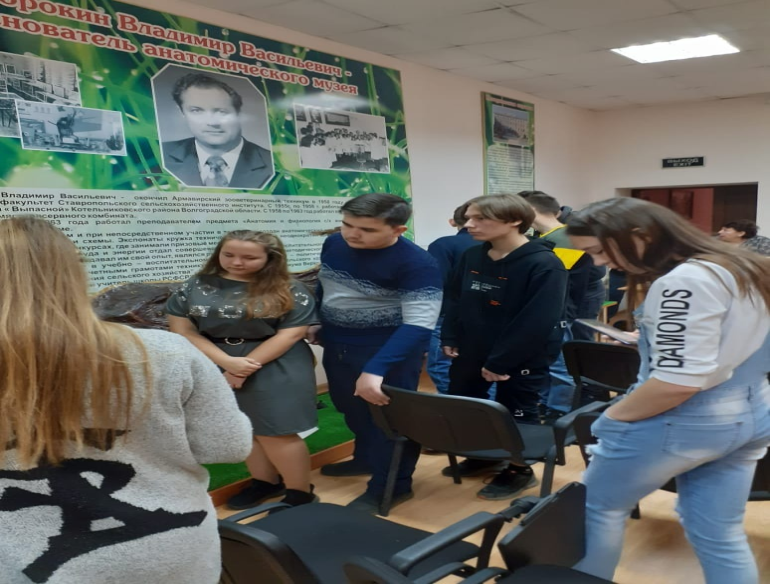 209.04Классный час « Все профессии нужны .все профессии важны»30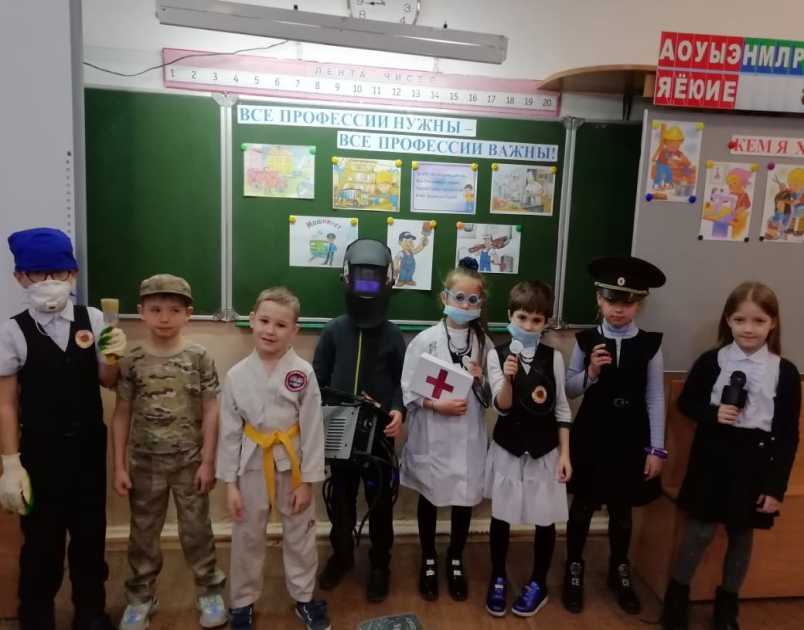 316.04Классный час « Мир Профессий»27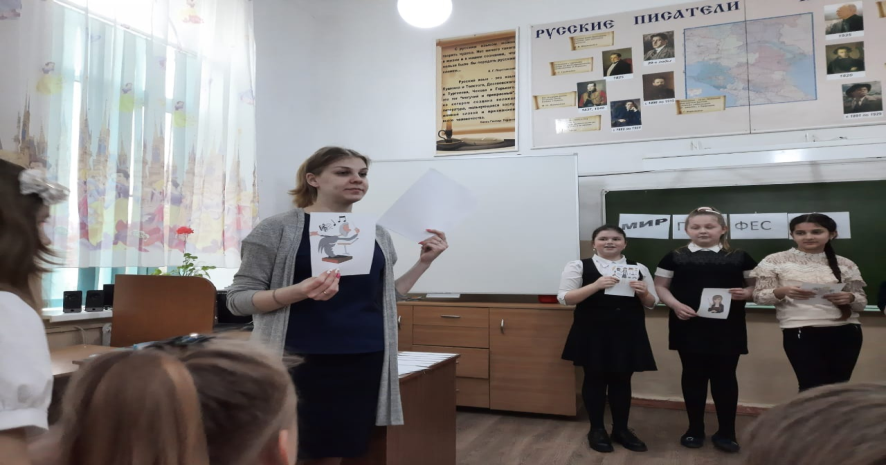 417.04« Армавирский юридический техникум»20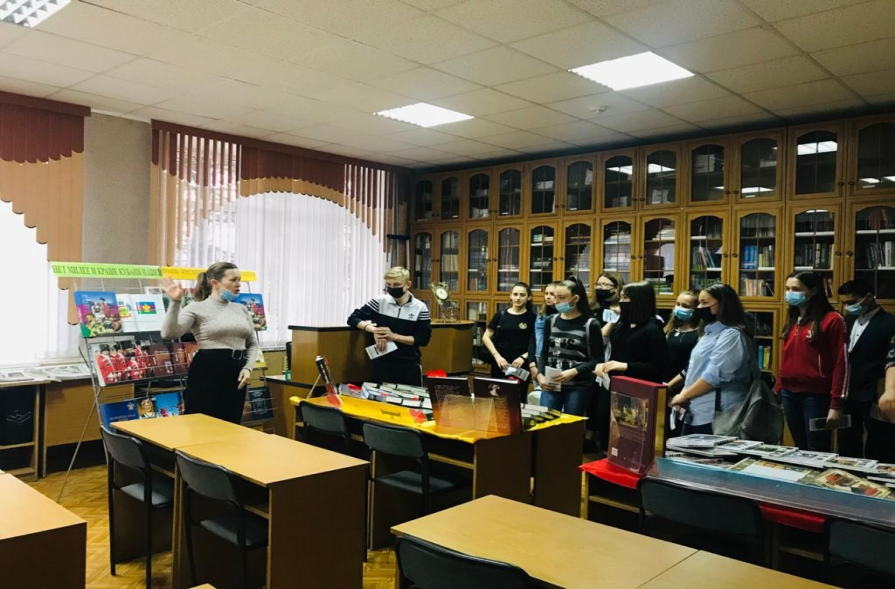 529.04Профоринтационый классный час23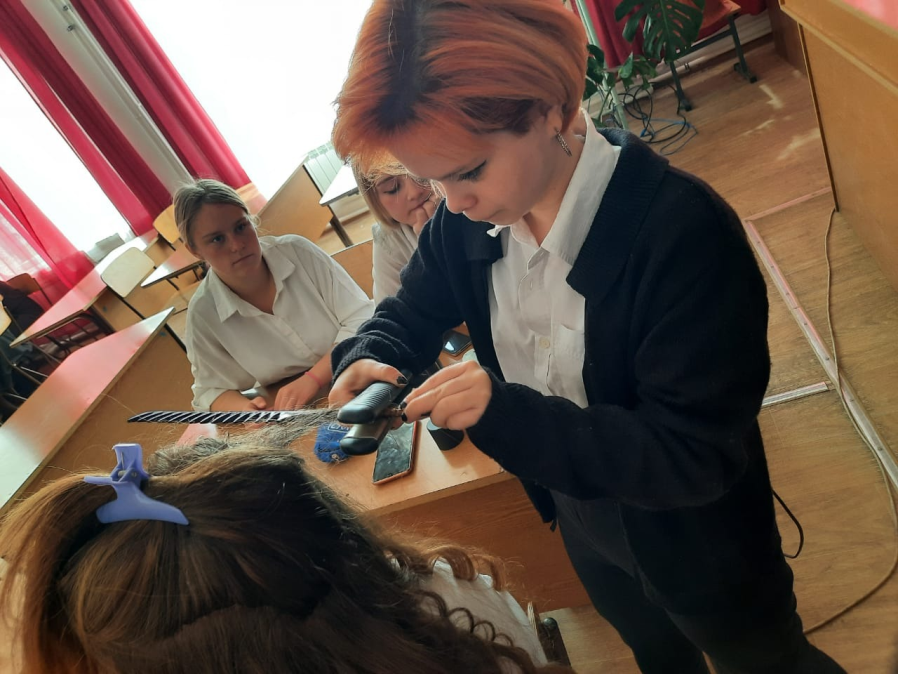 